О прогнозе социально-экономического развития Игорварского сельского поселения Цивильского района Чувашской Республики на 2020 год и на период до 2022 года В соответствии с пунктом 3 статьи 173 Бюджетного кодекса  Российской Федерации администрация Игорварского сельского поселения ПОСТАНОВЛЯЕТ:  1. Одобрить  прилагаемые основные  показатели  прогноза  социально-экономического  развития Игорварского сельского поселения Цивильского района Чувашской Республики на 2020 год и на период до  2022 года. 2. Признать утратившим  силу  постановление администрации Игорварского сельского поселения  Цивильского района от 26.10.2018 г. №65 «О прогнозе  социально-экономического  развития  Игорварского сельского поселения Цивильского района  Чувашской Республики на 2019 год  и на плановый период до 2021 года». Глава администрации Игорварскогосельского поселения                                                     В.Н.СеменовИтоги социально-экономического развития Игорварского сельского поселения Цивильского района Чувашской Республики за 9 месяцев 2019 года и ожидаемые итоги за 2019 год1.Развитие социальных процессов.Демография.На 01.01.2019 года численность населения поселения составляет 959 человек.Демографическая ситуация  в поселении за 9 месяцев 2019 года по сравнению с аналогичным периодом 2018 года характеризуется увеличением естественной убыли населения.  По данным Чувашстата за январь-сентябрь  2019 г. родилось   7 детей (в аналогичном периоде 2018 г. -7),  умерло -  16 человек  (в аналогичном периоде 2018 года -14). Естественная убыль населения составила -  9 человек (в аналогичном периоде 2018 года естественная убыль -7 человек). За январь-сентябрь 2019 г. в поселение прибыло  граждан 21 (в АППГ -32), выехало из поселения –  граждан 47 (в АППГ -60). Миграционная убыль  населения составила 26 человек (в АППГ миграционная убыль  28 человек). За январь-сентябрь 2019 г. зарегистрировано  4 брака (в аналогичном периоде 2018 года -2),  разводов -1 (в аналогичном периоде 2018 года - 0).        Данные показатели позволяют прогнозировать общее количество населения Игорварского сельского поселения ожидать в количестве  924 чел.Занятость населения.На  01.10.2019 года численность зарегистрированных безработных составила 2 человека, по прогнозу численность безработных ожидается на том же уровне. По прогнозу численность трудовых ресурсов на 01.01.2020 г. составит 490 человек.  2. Развитие  экономического  потенциала.2.1. Агропромышленный  комплекс. С учетом сложившихся условий экономики объем сельскохозяйственной продукции, по оценке в 2019 году по сравнению с 2018 годом увеличится на 891 тыс.руб. В 2020 году прогнозируется индекс роста объема на 103,5 %, в 2021 году –на 103,5 %, в 2022 году- на 103,5%. Рост объема производства растениеводческой продукции планируется с введением в оборот заброшенных, не используемых земель, развитием крестьянско-фермерских хозяйств. В производстве мяса и молока сложным вопросом остается сохранение поголовья крупного рогатого скота в сельхозпредприятиях и у населения. 2.2. Потребительский рынок. На территории Игорварского сельского поселения функционируют магазины: Игорварский магазин Цивильского райпо, Мунсютский магазин Цивильского райпо, Словашский магазин Цивильского райпо, магазин ИП Ивановой В.М., павильон «У Михалыча». За 9 месяцев 2019 г.  оборот розничной торговли в действующих ценах  составил 8583 тыс. руб., что составляет 105,0 % к соответствующему периоду прошлого года (2018 г. – 8174 тыс.руб.). По темпам роста прогнозные показатели потребительского рынка за 2019 г. ожидаются на уровне показателей 9 месяцев.  2.3. Развитие малого предпринимательства.По состоянию на 1 октября 2019 года на территории Игорварского сельского поселения  зарегистрировано 3 малых предприятия. Среднесписочная численность работников малых предприятий составляет 5 чел. 2.4. Бюджет сельского поселения.За 9 месяцев 2019 года  бюджет Игорварского сельского поселения  выполнен в сумме 4221,90 тыс.руб., или 46,0 % к годовым плановым назначениям. В том числе собственные доходы составили 1637,10 тыс.руб. или 68,6 % к плану. Расходы бюджета составили 3658,60 тыс.руб.  или 39,3 % к плану 2019 года. За 9 месяцев 2019 года профицит бюджета Игорварского сельского поселения  составил 563,3 тыс.руб.       ЧĂВАШ РЕСПУБЛИКИÇĔРПУ РАЙОНĚ 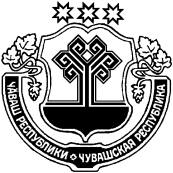 ЧУВАШСКАЯ РЕСПУБЛИКАЦИВИЛЬСКИЙ РАЙОН  ЙĔКĔРВАР ЯЛ ПОСЕЛЕНИЙĚН АДМИНИСТРАЦИЙĚЙЫШĂНУ2019 чÿк  06  60№Йĕкĕрвар ялěАДМИНИСТРАЦИЯ ИГОРВАРСКОГО СЕЛЬСКОГО ПОСЕЛЕНИЯПОСТАНОВЛЕНИЕ  06 ноября  2019   №60село ИгорварыПриложениеПриложениеПриложениеОсновные показатели прогноза социально-экономического развития Игорварского сельского  поселения на 2020-2022 годыОсновные показатели прогноза социально-экономического развития Игорварского сельского  поселения на 2020-2022 годыОсновные показатели прогноза социально-экономического развития Игорварского сельского  поселения на 2020-2022 годыОсновные показатели прогноза социально-экономического развития Игорварского сельского  поселения на 2020-2022 годыОсновные показатели прогноза социально-экономического развития Игорварского сельского  поселения на 2020-2022 годыОсновные показатели прогноза социально-экономического развития Игорварского сельского  поселения на 2020-2022 годыОсновные показатели прогноза социально-экономического развития Игорварского сельского  поселения на 2020-2022 годыОсновные показатели прогноза социально-экономического развития Игорварского сельского  поселения на 2020-2022 годыОсновные показатели прогноза социально-экономического развития Игорварского сельского  поселения на 2020-2022 годыОсновные показатели прогноза социально-экономического развития Игорварского сельского  поселения на 2020-2022 годыОсновные показатели прогноза социально-экономического развития Игорварского сельского  поселения на 2020-2022 годыОсновные показатели прогноза социально-экономического развития Игорварского сельского  поселения на 2020-2022 годыОсновные показатели прогноза социально-экономического развития Игорварского сельского  поселения на 2020-2022 годыОсновные показатели прогноза социально-экономического развития Игорварского сельского  поселения на 2020-2022 годыОсновные показатели прогноза социально-экономического развития Игорварского сельского  поселения на 2020-2022 годыОсновные показатели прогноза социально-экономического развития Игорварского сельского  поселения на 2020-2022 годыОсновные показатели прогноза социально-экономического развития Игорварского сельского  поселения на 2020-2022 годыОсновные показатели прогноза социально-экономического развития Игорварского сельского  поселения на 2020-2022 годыОсновные показатели прогноза социально-экономического развития Игорварского сельского  поселения на 2020-2022 годыОсновные показатели прогноза социально-экономического развития Игорварского сельского  поселения на 2020-2022 годыОсновные показатели прогноза социально-экономического развития Игорварского сельского  поселения на 2020-2022 годыОсновные показатели прогноза социально-экономического развития Игорварского сельского  поселения на 2020-2022 годыОсновные показатели прогноза социально-экономического развития Игорварского сельского  поселения на 2020-2022 годыОсновные показатели прогноза социально-экономического развития Игорварского сельского  поселения на 2020-2022 годыОсновные показатели прогноза социально-экономического развития Игорварского сельского  поселения на 2020-2022 годыОсновные показатели прогноза социально-экономического развития Игорварского сельского  поселения на 2020-2022 годыОсновные показатели прогноза социально-экономического развития Игорварского сельского  поселения на 2020-2022 годыОсновные показатели прогноза социально-экономического развития Игорварского сельского  поселения на 2020-2022 годыОсновные показатели прогноза социально-экономического развития Игорварского сельского  поселения на 2020-2022 годыОсновные показатели прогноза социально-экономического развития Игорварского сельского  поселения на 2020-2022 годыПоказателиЕдиница Единица отчетотчетотчет отчет оценка 2019 г.оценка 2019 г.прогнозпрогнозпрогнозпрогнозпрогнозпрогнозизмеренияизмерения2017201720182018оценка 2019 г.оценка 2019 г.202020202021202120222022I. Демографические показателиЧисленность постоянного населения (среднегодовая) - всегочеловекчеловек1046104610061006959959924924899899875875в % к предыдущему годув % к предыдущему году98,398,396,296,295,3095,3096,3096,3097,3097,3097,3097,30Число родившихсячеловек человек 1111997,007,0011,0011,0012,0012,0014,0014,00Число умершихчеловек человек 191919191616191919191919Естественный приростчеловек человек -8-8-12-12-9,00-9,00-8,00-8,00-7,00-7,00-5,00-5,00Число прибывшихчеловекчеловек1515252521,0021,0023,0023,0024,0024,0025,0025,00Число убывших человекчеловек474762624747404041414242Миграционный приростчеловек человек -32-32-37-37-26-26-17-17-17-17-17-17II. Промышленное производствоОбъем отгруженных товаров собственного производства, выполненных работ и услуг собственными силами по видам деятельности: "Добыча полезных ископаемых"тыс.руб. в ценах соответствующих леттыс.руб. в ценах соответствующих лет00000,000,000,000,000,000,000,000,00в % к предыдущему году в сопоставимых ценах в % к предыдущему году в сопоставимых ценах 00000,000,000,000,000,000,000,000,00"Обрабатывающие производства"тыс.руб. в ценах соответствующих леттыс.руб. в ценах соответствующих лет00000,000,000,000,000,000,000,000,00в % к предыдущему году в сопоставимых ценах в % к предыдущему году в сопоставимых ценах 00000,000,000,000,000,000,000,000,00"Производство и распределение электроэнергии, газа и воды"тыс.руб. в ценах соответствующих леттыс.руб. в ценах соответствующих лет00000,000,000,000,000,000,000,000,00в % к предыдущему году в сопоставимых ценах в % к предыдущему году в сопоставимых ценах 00000,000,000,000,000,000,000,000,00III.СвязьНаличие персональных компьютеровшт.шт.162162162162168,00168,00168,00168,00168,00168,00168,00168,00в том числе подключенных к сети Интернетшт.шт.162162162162168,00168,00168,00168,00168,00168,00168,00168,00Наличие квартирных телефонных аппаратов сети общего пользования на 1000 человек населенияна конец года; шт.на конец года; шт.8686868683,0083,0080,0080,0076,0076,0070,0070,00IV.СтроительствоВвод в действие жилых домовтыс. кв. м. в общей площадитыс. кв. м. в общей площади0,30,30,30,30,300,300,400,400,400,400,500,50Удельный вес жилых домов, построенных населением%%V.ТранспортПротяженность автомобильных дорог общего пользования с твердым покрытием (федерального, регионального и межмуниципального, местного значения)км.км.26,326,326,326,326,3026,3026,3026,3026,3026,3026,3026,30VI. Сельское хозяйство Продукция сельского хозяйства в хозяйствах всех категорий тыс.руб. в ценах соответствующих леттыс.руб. в ценах соответствующих лет24589,0024589,0025449,0025449,0026340,0026340,0027261,9027261,9028216,0028216,0028216,0028216,00в % к предыдущему году в сопоставимых ценах в % к предыдущему году в сопоставимых ценах 102,20102,20103,50103,50103,50103,50103,50103,50103,50103,50103,50103,50     в том числе:     продукция сельскохозяйственных организацийтыс.руб. в ценах соответствующих леттыс.руб. в ценах соответствующих лет6892,006892,007133,007133,007383,007383,007641,407641,407908,807908,807908,807908,80в % к предыдущему году в сопоставимых ценах в % к предыдущему году в сопоставимых ценах 102,20102,20103,50103,50103,50103,50103,50103,50103,50103,50103,50103,50     продукция крестьянских (фермерских) хозяйствтыс.руб. в ценах соответствующих леттыс.руб. в ценах соответствующих лет2915,002915,003017,003017,003123,003123,003232,303232,303345,403345,403345,403345,40в % к предыдущему году в сопоставимых ценах в % к предыдущему году в сопоставимых ценах 102,20102,20103,50103,50103,50103,50103,50103,50103,50103,50103,50103,50      продукция в  хозяйствах  населениятыс.руб. в ценах соответствующих леттыс.руб. в ценах соответствующих лет14782,0014782,0015299,0015299,0015834,0015834,0016388,2016388,2016961,8016961,8016961,8016961,80в % к предыдущему году в сопоставимых ценах в % к предыдущему году в сопоставимых ценах 102,20102,20103,50103,50103,50103,50103,50103,50103,50103,50103,50103,50Продукция растениеводства в хозяйствах всех категорийтыс.руб. в ценах соответствующих леттыс.руб. в ценах соответствующих лет11444,0011444,0011844,0011844,0012259,0012259,0012688,1012688,1013132,2013132,2013132,2013132,20в % к предыдущему году в сопоставимых ценах в % к предыдущему году в сопоставимых ценах 102,20102,20103,50103,50103,50103,50103,50103,50103,50103,50103,50103,50Продукция животноводства в хозяйствах всех категорийтыс.руб. в ценах соответствующих леттыс.руб. в ценах соответствующих лет13145,0013145,0013605,0013605,0014081,0014081,0014573,8014573,8015083,8015083,8015083,8015083,80в % к предыдущему году в сопоставимых ценах в % к предыдущему году в сопоставимых ценах 102,20102,20103,50103,50103,50103,50103,50103,50103,50103,50103,50103,50Производство важнейших видов продукции в натуральном выражении Валовой сбор зерна (в весе после доработки)тыс.тоннтыс.тонн1,451,451,461,461,481,481,501,501,501,501,501,50Валовой сбор сахарной свеклы тыс.тоннтыс.тоннВаловой сбор картофелятыс.тоннтыс.тонн45,1045,1045,3045,3046,5046,5048,8048,8048,8048,8048,8048,80Валовой сбор овощейтыс.тоннтыс.тонн31,8031,8032,6632,6633,7733,7734,9534,9534,9534,9534,9534,95Скот и птица на убой (в живом весе)тыс.тоннтыс.тонн31,8131,8132,6732,6733,7833,7834,9634,9634,9634,9634,9634,96Молокатыс.тоннтыс.тонн93,3093,3095,8295,8299,0899,08102,55102,55102,55102,55102,55102,55Яицтыс.шт.тыс.шт.338,00338,00338,00338,00338,00338,00338,00338,00338,00338,00338,00338,00VII. Потребительский рынокОборот розничной торговли  тыс.руб. в ценах соответствующих леттыс.руб. в ценах соответствующих лет7748,007748,008174,008174,008583,008583,009012,109012,109462,309462,309462,309462,30в % к предыдущему году в сопоставимых ценахв % к предыдущему году в сопоставимых ценах104,70104,70105,50105,50105,00105,00105,00105,00105,00105,00105,00105,00Оборот общественного питаниятыс.руб. в ценах соответствующих леттыс.руб. в ценах соответствующих лет0,000,000,000,000,000,000,000,000,000,000,000,00в % к предыдущему году в сопоставимых ценахв % к предыдущему году в сопоставимых ценах0,000,000,000,000,000,000,000,000,000,000,000,00Объем платных услуг населению тыс.руб. в ценах соответствующих леттыс.руб. в ценах соответствующих лет0,310,310,320,320,330,330,340,340,340,340,340,34в % к предыдущему году в сопоставимых ценахв % к предыдущему году в сопоставимых ценах101,60101,60103,30103,30104,40104,40104,50104,50104,50104,50100,00100,00  в т.ч.              бытовые услугитыс.руб. в ценах соответствующих леттыс.руб. в ценах соответствующих лет00000,000,000,000,000,000,000,000,00в % к предыдущему году в сопоставимых ценахв % к предыдущему году в сопоставимых ценах00000,000,000,000,000,000,000,000,00              транспортные услугитыс.руб. в ценах соответствующих леттыс.руб. в ценах соответствующих лет00000,000,000,000,000,000,000,000,00в % к предыдущему году в сопоставимых ценахв % к предыдущему году в сопоставимых ценах00000,000,000,000,000,000,000,000,00                другие виды услугтыс.руб. в ценах соответствующих леттыс.руб. в ценах соответствующих лет0,30,30,310,310,320,320,330,330,340,340,340,34в % к предыдущему году в сопоставимых ценахв % к предыдущему году в сопоставимых ценах100100101,60101,60103,30103,30104,40104,40104,50104,50100,00100,00VIII. Малое предпринимательствоКоличество малых предприятий -всего по состоянию на конец года единиц единиц333333334444Среднесписочная численность работников (без внешних совместителей) по малым предприятиям -всегочеловекчеловек555555557777Выпуск товаров и услуг малыми предприятиями по всем видам деятельности тыс.руб. в ценах соответствующих леттыс.руб. в ценах соответствующих лет156615661616,001616,001676,001676,001743,001743,001743,001743,001807,501807,50в % к предыдущему году в сопоставимых ценахв % к предыдущему году в сопоставимых ценах101,5101,5101,50101,50101,50101,50103,20103,20103,70103,70103,70103,70IX. Бюджет сельского (городского) поселенияДоходы-всеготыс.руб.тыс.руб.6336,56336,55833,25833,24221,904221,9052905290581458146393,86393,8    в т.ч. собственные доходытыс.руб.тыс.руб.2494,52494,52332,72332,71637,101637,102831,42831,42708,62708,62842,72842,7Расходы- всеготыс.руб.тыс.руб.6332,56332,55780,65780,63658,603658,6052905290581458146393,86393,8Дефицит (профицит) бюджетатыс.руб.тыс.руб.0,40,40,50,50,600,60X. Труд и занятостьЧисленность трудовых ресурсовчеловекчеловек549549528528505505490,00490,00490,00490,00490,00490,00Численность занятых в экономике (среднегодовая)-всегочеловекчеловек467467455455442442435435435435435435Фонд заработной платы тыс.руб.тыс.руб.491649165222,005222,005707,005707,005707,005707,006163,006163,006163,006163,00Численность безработных, зарегистрированных в службах занятостичеловекчеловек222222222211